Рекомендации куратору по работе с родителями обучающихся«Наши дети – это наша старость. Правильное воспитание – это наша счастливая старость, плохое воспитание – это будущее горе, это наши слезы, наша вина перед другими людьми» -  А.С.Макаренко. Об отношениях детей и родителей. - Лучший способ наладить отношения – общение с Вашим взрослеющим ребенком.- Разговаривайте друг с другом, но помните, что нельзя соперничать с подростком, используя молодежный жаргон. - Умейте слушать и выслушивать, постарайтесь понять, чем живет Ваш ребенок, каковы его мысли, чувства. - Рассказывайте чаще о себе, тогда ребенку будет легче рассказать о себе. - Научите ребенка говорить «НЕТ». Важно, чтобы в семье он имел на это право. Тогда ему легче будет противостоять соблазну вредных воздействий. - Будьте рядом, но уважайте потребность в уединении и личной жизни. - Дружите с его друзьями. - Правда и сочувствие рождает любовь, но избегайте навязывания своих чувств ребенку.- Научите его, как решать проблемы, а не избегать их, если на это ему хватает самостоятельности, помогите ему. Сделайте это вместе. Рекомендации педагогам для достижения в совместной работе с родителями желаемого результата- Осознать, что только общими усилиями семьи и образовательного учреждения можно помочь ребенку справиться с его дефектом. - Помнить о том, что ребенок - уникальная личность. Поэтому недопустимо его сравнивать с другими детьми. Нужно ценить его индивидуальность, поддерживать и развивать ребенка. - В родителях и педагогах ребенок должен видеть людей, готовых оказать ему личную поддержку и прийти на помощь. - Педагогам - воспитывать в обучающихся безграничное уважение к родителям, которые дали им жизнь и приложили много душевных и физических сил для того, чтобы они росли здоровыми и были счастливы. - Родителям - внушать ребенку доверие к педагогу и активно участвовать в коррекционно-образовательном и воспитательном процессе. - Педагогам - учитывать пожелания и предложения родителей. - Родителям и педагогам - проникнуться чувством искреннего уважения к тому, что создается самим ребенком, восхищаться его инициативой и самостоятельностью, что способствует формированию у ребенка уверенности в себе и своих возможностях. - Родителям и педагогам проявлять понимание, деликатность, терпимость и такт при воспитании и обучении детей. Помогать находить ребенку свою точку зрения в различных ситуациях и не игнорировать его чувства и эмоции. Регулярно, в процессе индивидуального общения с родителями, обсуждать все вопросы, связанные с воспитанием и развитием детей. Рекомендации, которые необходимо помнить при работе со слабоуспевающими обучающимися- При работе со слабоуспевающим обучающимся поощряйте его стремление и умение пользоваться наглядными материалами, планом ответа, составленным предварительно или в ходе ответа, дополнительными материалами. - Помогайте обучающемуся, задавая наводящие и уточняющие вопросы. -  Во время опроса подчеркивайте моменты, в которых обучающийся проявил себя успешно, старайтесь акцент расставить таким образом, что бы сосредоточить его внимание на удачных ответах, подчеркните его способности. Тем самым Вы поощряете обучающегося к учебе. Помните, что похвала в большинстве случаев гораздо более действенна, чем ругань. - Постарайтесь проверить, как обучающийся усваивает материал тех занятий, на которых он отсутствовал, оцените его самостоятельную работу. - При подготовке к сессии обратите внимание обучающегося на те моменты, которые ему даются наиболее сложно, вселяйте в него уверенность в том, что он может освоить предмет.- Тесная совместная работа с родителямиПедагог-психолог: Антонова А.П.Министерство образования и науки РС(Я)ГБПОУ С(Я) «Жатайский техникум»Рекомендации преподавателям и  кураторам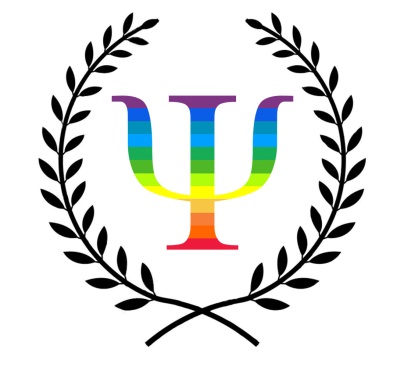 2019